				บันทึกข้อความ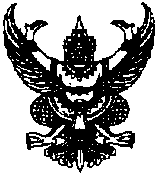 ส่วนราชการ                         คณะศิลปศาสตร์ที่				                   วันที่                                                       เรื่อง    ขออนุมัติหลักการซื้อวัสดุ/หนังสือ/สื่อการเรียนการสอน(1)  เรียน  รองคณบดีฝ่ายบริหารทั่วไป(ผ่าน เลขานุการคณะฯ)		ด้วยภาควิชา/ โครงการ……………….………..….………………………….……………………………………… สาขาวิชา.........................................................................................................................มีความจำเป็นและประสงค์ขออนุมัติหลักการซื้อวัสดุ.............................../หนังสือ/สื่อการเรียนการสอน  ภายในประเทศ ต่างประเทศในปีงบประมาณ........................ในวงเงิน………........…….….….บาท จากงบ………….................................…….………หมวด…………………..………..……………รายการ………………...….......................................................................….……เหตุผล ..................................................................................................................................................................................................................................................................................................................................................		จึงเรียนมาเพื่อโปรดพิจารณาอนุมัติ						ลงชื่อ……………………..………….………………..						      (………….……..……………………………..) หัวหน้าภาควิชา………….................................………..…….  ประธาน/ผู้อำนวยการโครงการ……………........…….......... ………..……….......……………………………...............………….(2)  งานนโยบายและแผนได้ตรวจสอบงบประมาณและได้ตัดยอดผูกพันไว้แล้ว   	ลงชื่อ………………………..…………………………...			                               (นักวิเคราะห์นโยบายและแผน)		                       …………/…..……..…./……..…(3)  เรียน   รองคณบดีฝ่ายบริหารทั่วไปเพื่อโปรดพิจารณาอนุมัติ    		ลงชื่อ………………………………………………………         		           เลขานุการคณะศิลปศาสตร์                                 ....…../………..……../….……      	อนุมัติในหลักการที่เสนอ                   	ลงชื่อ……………………………………………….........		            รองคณบดีฝ่ายบริหารทั่วไป	       	      ………../…………..………/……………